МУНИЦИПАЛЬНОЕ КАЗЕННОЕ УЧРЕЖДЕНИЕ КУЛЬТУРЫ«НАУРСКАЯ ЦЕНТРАЛИЗОВАННАЯ БИБЛИОТЕЧНАЯ СИСТЕМА»366128 ЧР, Наурский район, ст.     Наурская, ул. Лермонтова 39 Тел/факс (871-43) 2-22-49   «25» декабря 2019 год                                                                     .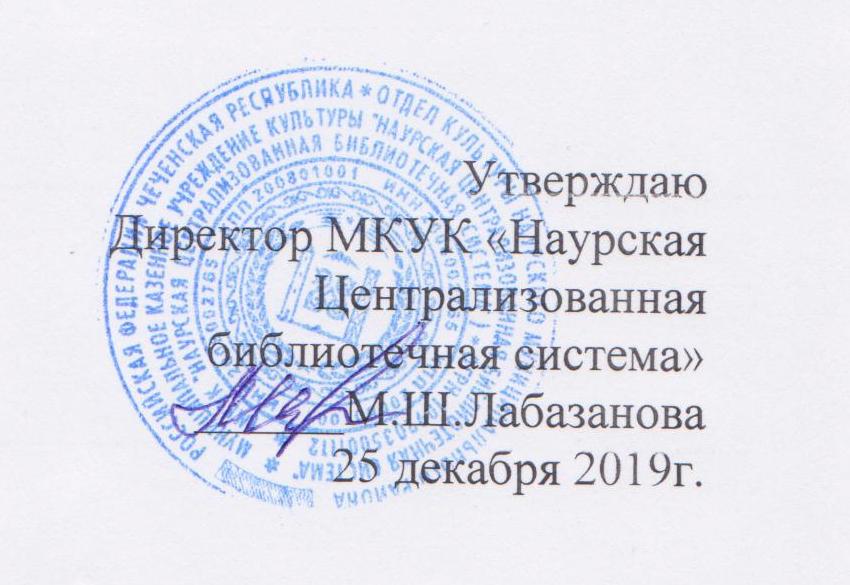 Отчето работе МКУК «Наурская ЦБС»по Профилактике предупреждения дорожно-транспортных происшествий среди несовершеннолетних  в Наурском районе за 4 квартал 2019 года.В рамках данного направления в библиотеках района проводились следующие мероприятия:14 октября НЦРБ в ДДТ был проведен информационный час: «Мой безопасный путь в школу» для детей. В начале мероприятия рассказали ребятам, о том, как важно соблюдать правила дорожного движения и знать обозначения дорожных знаков, как нужно вести себя пешеходом на дороге и показ видеофильма, содержащего статистические данные о ежегодных жертвах дорожно-транспортных происшествий. В ходе мероприятия юные знатоки отвечали на вопросы викторины, отгадывали загадки.Присутствовало 23 человека8 октября Фрунзенская библиотека-филиал №13 в детском саду с детьми старшей группы провела беседу «Внимание, дорога». С целью предупреждение дорожно-транспортных происшествий среди детей, разъяснение детям необходимости изучения ПДД. Раскрытие типичных ошибок в поведении пешеходов на дороге. Присутствовало- 36человек15 октября в Ищерской библиотеке-филиал №4 прошла     познавательная игра «Кто хозяин на дороге?» Цель мероприятия: Профилактика детского дорожно-транспортного травматизма;закрепление знания учащихся по правилам дорожного движения.Постоянно растет поток машин, на улицах становится небезопасно. Библиотекарь с ребятами отправились в путешествие по маршруту «Безопасная дорога».Ребят ждали увлекательные конкурсы и игры на знание дорожных знаков и правил дорожного движения: загадки о дорожных знаках; конкурс «Дорожный калейдоскоп», игра «Мы едем, едем, едем…», игра «Внимание - светофор», конкурс «Нарисуй дорожный знак». Данная игра сформировала навыки сознательного отношения к соблюдению правил безопасного движения; ребятаповторили правила поведения пешеходов; вместе с библиотекарем   выявили, расширили и обобщили знания детей по вопросам: Где пешеходы должны ходить при отсутствии тротуара? Что запрещается школьнику правилами поведения на улице?Что надо делать, если ты идешь по тротуару и видишь, что из ближайшего двора выкатился мяч? и т.д. В заключении все ответили на вопросы мини – викторины «Кто хозяин на дороге?». Присутствовало 35 человек15 октября  Юбилейненская библиотека-филиал №14 в школе провела познавательную игру «Дорожная азбука». Ведущая познакомила собравшихся с историй зарождения правил дорожного движения и почему их нужно соблюдать. Библиотекарь в игровой форме провела викторину по правилам дорожного движения. Ребята   отгадывали загадки, активно участвовали в разборе различных ситуаций на дороге, с удовольствием отвечали на вопросы ведущей, играли в игры «Светофор», «Зебра», «Мы едем, едем», «Собери знак». Цель мероприятия: закрепить знания детей о правило дорожного движения.  Присутствовало 25 человек17 октября в Николаевской библиотеке- филиал №6 прошел игровой урок по ПДД «Дорожная азбука в стихах» с учащимися 4-5 классов. Библиотекарь  познакомила ребят с правилами дорожного движения. Рассказала о том, кто такой пешеход, водитель. Для чего нужны светофоры, и дорожные знаки. Цель: закрепить у ребят знания правил дорожного движения; воспитывать навыки выполнения основных правил поведения, учащихся на улице, дороге.Присутствовало -23 человека18 ноября ЦРБ   провела викторину: «Знаем ли мы правила дорожного движения?» в СОШ№1. Перед викториной провели беседу-диалог рассматривая трудные ситуации на дорогах, которые могут возникнуть у пешехода, разъяснили, как и где следует правильно кататься на велосипеде, самокате и роликах, как правильно переходить дорогу и какие опасности предостерегают их на проезжей части, во дворовой территории, а также напомнили детям о важности и необходимости соблюдения правил дорожного движения.После беседы, работники библиотеки провели занимательную викторину, в ходе которой учащихся продемонстрировали хорошие знания Правил дорожного движения, а также рассказали подготовленные стихотворения на эту тему. Дети активно принимали участие в обсуждении Правил дорожного движения и верно отвечали на заданные сотрудниками ГИБДД вопросы.При подведении итогов профилактической беседы учащиеся сделали вывод, что обучение правилам дорожного движения должно проводиться не от случая к случаю, когда произошло нарушение ПДД, а на постоянной основе и необходимо не только запоминать правила дорожного движения, а знать и применять правила безопасных способов поведения в повседневной жизнедеятельности.Присутствовало -31 человек17 октября в Николаевской библиотеке-филиал №6 прошел игровой урок по ПДД «Дорожная азбука в стихах» с учащимися 4-5 классов. Библиотекарь в стихотворной форме познакомила ребят с правилами дорожного движения. Рассказала о том, кто такой пешеход, водитель. Для чего нужны светофоры, и дорожные знаки. Цель: закрепить у ребят знания правил дорожного движения; воспитывать навыки выполнения основных правил поведения, учащихся на улице, дороге.Присутствовало23 человека.19 ноября Ново-Солкушинская библиотека-филиал №12 провела познавательную игру «Азбука юного пешехода». Учащиеся начальных классов Новосолкушинской СОШ стали участниками познавательной игры «Азбука юного пешехода». Правила дорожного движения – законы улиц и дорог. Их обязан знать и выполнять каждый. Ребят ждали веселые конкурсы и задания, помогающие закрепить основные знания по дорожной безопасности: видео викторина «Дорожные знаки», загадки в стихах «Виды транспорта», игры «Наш друг светофор», «Регулировщик», «Собери знак». На остановке «Автомульти» отвечали на вопросы из мультфильмов и сказок, в которых упоминаются транспортные средства. Присутствовало 25 человек.                                                                                                         29 ноября Левобережненская библиотека-филиал №9 провела для воспитанников ГБДОУ №13 детского сада «Седарчий» правовой урок «Правила знай про дорогу не забывай». Библиотекарь рассказала детям о том, какие бывают транспортные средства передвижения. Дети повторили, что означают красный, желтый, зеленый цвета светофора. В продолжение урока ребятам было предложено разгадать загадки, ответами которых были названия транспорта. С большим интересом, познанием разобрали значение дорожных знаков, их цвет и формы. Решали кроссворды, темой которых была знания правил дорожного движения. В процессе мероприятия ребята вспомнили любимых сказочных персонажей и их средства передвижения. В конце мероприятия рисовали дорожные знаки, наиболее часто встречающиеся на дороге, и объясняли, что они означают. По окончании мероприятий дети обещали соблюдать правила дорожного движения. Быть внимательными и осторожными. Цель: обобщить знания детей об основных правах ребенка; разделить понятия «права» и «обязанности», показать единство прав и обязанностей; сформировать отрицательное отношение к противоправным поступкам, побуждать детей к защите своих прав; воспитывать уважение к правам других людей; способствовать формированию активной жизненной позиции.Присутствовало-40 человек 13 ноября во Фрунзенской библиотеке-филиал №13 прошла беседа «Осторожно на дорогах».  Целью беседы  формирование представления ушкольников о безопасности дорожного движения. Повторение правила движения пешеходов по улице и дороге. Развивать у детей умение находить наиболее безопасный путь от дома до школы. Воспитать уважительное отношение ко всем участникам дорожного движения. Присутствовало15 человек16 декабря в НЦРБ была проведена беседа-игра для воспитанников Дома детского творчества «Как перейти дорогу», посвященная правилам дорожного движения и поведению на улице. Чтобы освоить правила дорожного движения, сначала выучили «Дорожный алфавит», который состоит из особенных букв-знаков.   В ходе беседы-игры ребята просмотрели слайды, с помощью которых библиотекарь познакомила с такими важными понятиями дорожного движения как светофор, тротуар, перекресток, проезжая часть и пешеходный переход. Для закрепления знаний о сигнальных знаках была проведена игра «Что скажет нам светофор?»Присутствовало -30 чел.28 декабря с целью охраны жизни и здоровья студентов, защите их прав и законных интересов путем предупреждения дорожно-транспортных происшествий Калиновская сельская библиотека филиал №1 провела беседу «Вождение автотранспортом - дело серьёзное» среди студентов Калиновского техникума механизации сельского хозяйства (КТМСХ). В ходе мероприятия библиотекарь рассказала о  безопасном поведении на дорогах и выработке практических навыков, необходимых участникам дорожного движения, водителей и пешеходов.Присутствовало -13 человек	17 декабря Алпатовская библиотека-филиал №5 с учащимися 3 класса провела беседу с элементами игры  «Азбука пешехода»  Участниками мероприятия  стали ученики начальных классов. В ходе беседы, библиотекарь рассказала детям о видах и значениях дорожных знаков, о необходимости использования светоотражателей и правилах их ношения, раздала красочные памятки для юных пешеходов о ПДД. Пользуясь знаниями, закрепленными на этом занятии, дети объясняли, как правильно перейти дорогу и правила поведения на ней. Сделали вывод, что опасные ситуации подстерегают нас на улице повсюду. Поэтому дисциплина на улице – залог безопасности.Присутствовало – 26 чел.23 декабря в Левобережненской библиотеке-филиал №9 проведена занимательная программа информ-экскурс по правилам дорожного движения «Дорога и дети», участниками которой стали учащиеся начальных классов СОШ. Беседа прошла в форме беседы и игры, в которых рассказывалось о правилах, которые должны соблюдаться на улицах села и города. Заведующая библиотекой объяснила детям, что все участники дорожного движения: и водитель, и пассажир, и пешеход – одинаково ответственны за ситуацию на дороге. А общая безопасность движения зависит от сознательного выполнения всеми участниками правил дорожного движения и от гражданской позиции каждого человека.  После ознакомления с правилами дорожного движения ребята проверили и закрепили свои знания в играх «Угадай дорожный знак», «Повтори и запомни», «Уважайте каждый знак». Также ребята разгадывали кроссворды, выполнили разные задания, отгадывали загадки. Присутствовало-48 (дет22). 17 декабря в Капустинской библиотеке-филиал  №10в рамках профилактики ДТП была проведена беседа  - викторина« В стране дорожных знаков»  На мероприятии  заведующая библиотекой  напомнила  детям о правилах дорожного движения, умение называть знакомые дорожные знаки, повторили правила безопасного поведения на дороге.  Участники самостоятельно рисовали  дорожные знаки по памяти, назвали эти знаки и говорили, о чем они предупреждают,  поговорили  о знаках дорожного движения, с которыми они встречаются по дороге в школу, библиотеку. Узнали сколько всего знаков, и в какие группы они объединяются.    В завершении приняли участие в викторине: «Дорожная азбука.Присутствовало – 6 чел до 14 лет21 декабря в 12-00 в Ново-Солкушинской библиотеке-филиале №12 для детей проведен урок безопасности «Светофор спешит на помощь». Учащиеся повторяли правила дорожного движения;  смотрели видеоматериалы;  учились ходить по пешеходному переходу; вспоминали правила для велосипедистов. Мероприятие проводилось в виде разнообразных заданий. Были рассмотрены сложные ситуации для пешеходов и велосипедистов на дороге, помогающие развитию у ребят осмотрительности и осторожности.  С помощью обучающих карточек дети рассказывали об основных правилах ПДД, закрепляя знания о сигналах светофора, дорожных знаках, указателях и их назначениях. Особенно понравились детям игры, где они складывали дорожные знаки, собирали пословицы, посвященные безопасной дороге. Присутствовало – 16 чел.Проведено ____ мероприятий, в них приняли участие ____человека.Зав.МБО МКУК «Наурская ЦБС»                       Молочаева Л.Г.